Publicado en Madrid el 08/01/2020 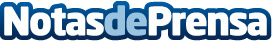 La franquicia SUMMY continúa su proceso de expansión con una nueva apertura en BarcelonaLa marca SUMMY inauguró un nuevo local franquiciado en Castelldefels el 21 de diciembre en el Centro Comercial ÀnecBlauDatos de contacto:Borja SánchezDirector de Expansión de Tormo Franquicias Consulting911 592 558Nota de prensa publicada en: https://www.notasdeprensa.es/la-franquicia-summy-continua-su-proceso-de Categorias: Franquicias Entretenimiento Emprendedores Restauración http://www.notasdeprensa.es